                                                  بسمه تعالي                                      تاريخ  :.....................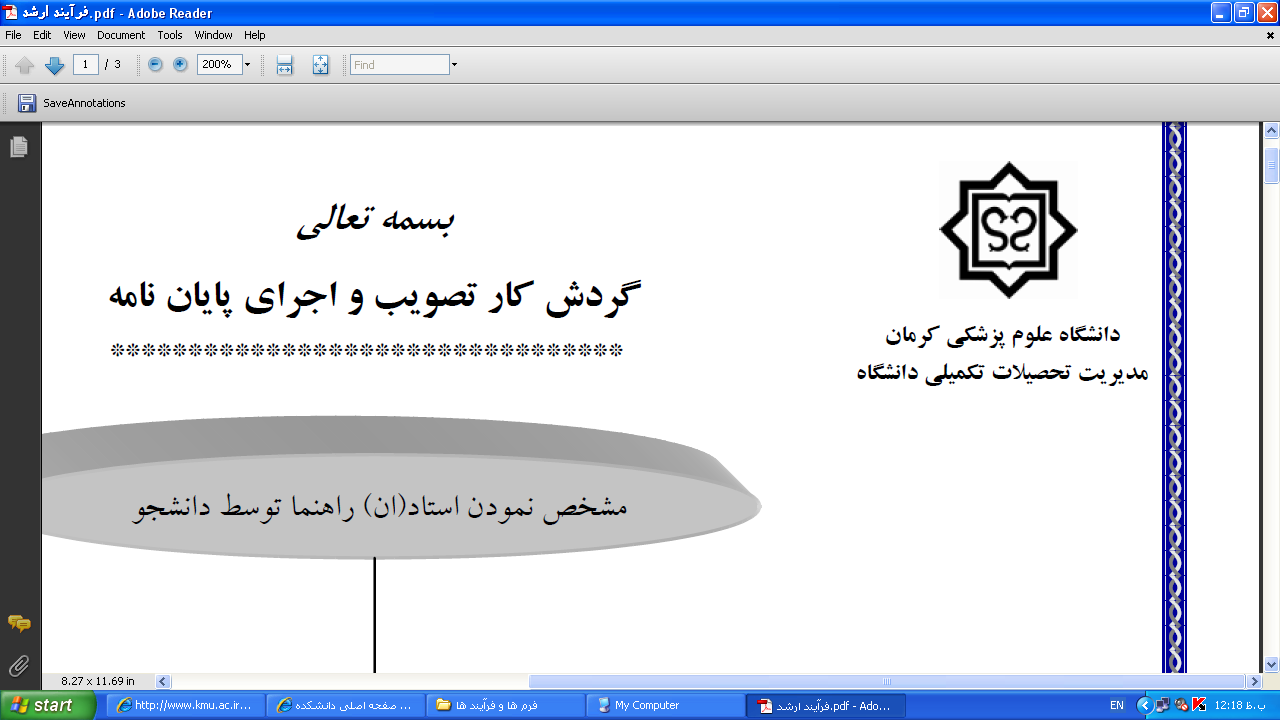                                                   صورتجلسه دفاع از پايان نامه                                    شماره:.....................:....................پیوست	   دانشگاه علوم پزشکی کرمان   	 تحصیلات تکمیلی دانشگاه  جلسه دفاعيه پايان نامه تحصيلي خانم / آقای ................................................ دانشجوي كارشناسي ارشد رشته .................................. دانشكده.......................... دانشگاه علوم پزشكي كرمان تحت عنوان ...................................................................................................................................................................................................... درساعت  ........................................ روز ....................................... مورخ ........................................  با حضور اعضاي محترم هيات داوران متشكل از :تشكيل گرديد و ضمن ارزيابي به شرح پيوست با درجه .............................................. و نمره .................................................... مورد تأييد قرار گرفت.	مهر و امضاء معاون آموزشي                    سمتنام و نام خانوادگیامضاالف:استاد(ان) راهنما..................................................................ب: استاد(ان) مشاور......................................................................................................ج: عضو هيات داوران (داخلي)...............................................د: عضو هيات داوران (خارجی)...............................................ه: نماينده تحصيلات تكميلي...............................................